E-mail: GPSupportTeam@alliancehomes.org.uk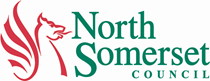 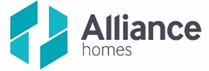 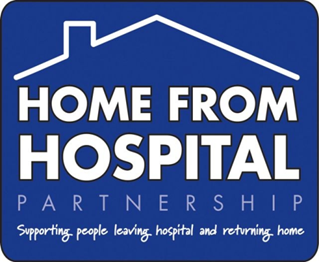      Working in partnership with your GP     to support you with……. Making choices about your housing situation.Helping you settle successfully into your new home; for example, finding furniture, household items and setting up utility accounts.Developing skills so you can manage in your home.Claiming relevant welfare and other benefits and/or grants.Dealing with rent arrears and other problems.Accessing other services that you may need. For example, Health and Social Care or specialist debt advice services or services to support carers.Accessing education, training and employment opportunities.Support to return home following a stay in hospital including pre-planned procedures.Making sure that you have food and other essential supplies.Help with home adaptations and equipment such as key safes and handrails that will make your home safer for you.Helping you to find opportunities to overcome loneliness and isolation.    